KEMENTERIAN RISET, TEKNOLOGI DAN PENDIDIKAN TINGGI UNIVERSITAS NEGERI SURABAYA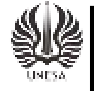 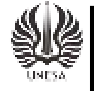 FAKULTAS EKONOMI JURUSANMANAJEMENDaftar Pernyataan Variabel Work Life BalanceLangford (2009)Kampus Ketintang Surabaya 60231 Telepon: (031) 8285362, 8299945Faksimil: (031) 8293416  http://fe.unesa.ac.idKEMENTERIAN RISET, TEKNOLOGI DAN PENDIDIKAN TINGGI Kampus Ketintang Surabaya 60231UNIVERSITAS NEGERI SURABAYA FAKULTAS EKONOMI JURUSANMANAJEMENTelepon: (031) 8285362, 8299945Faksimil: (031) 8293416 http://fe.unesa.ac.idDaftar Pernyataan Variabel Emotional ExhaustionHoukes et al (2003)KEMENTERIAN RISET, TEKNOLOGI DAN PENDIDIKAN TINGGI Kampus Ketintang Surabaya 60231UNIVERSITAS NEGERI SURABAYA FAKULTAS EKONOMI JURUSANMANAJEMENDaftar Pernyataan Variabel Job SatisfactionLuthans (2011)Telepon: (031) 8285362, 8299945Faksimil: (031) 8293416 http://fe.unesa.ac.idNo.Item PernyataanSSSTSSTS1Saya dapat menyeimbangkan antara pekerjaan dan hal lain dalam hidup saya.2Saya dapat memenuhi tanggung jawab pada  keluarga dan pada pekerjaan.3Saya memiliki kehidupan sosial diluar pekerjaan.4Saya tetap dapat menjalankan hobi sayaNo.Item PernyataanSSSTSSTS5.Saya sering merasa terganggu karena beban pekerjaan terlalu berat.6.Saya merasa perusahaan terlalu menekan perkerjaan saya.7.Saya merasakan pelimpahan tugas dan wewenang yang diberikan perusahaan kurang sesuai dengan keterampilan yang saya miliki8.dukungan dari keluarga dan lingkungan kerja masih kurang pada pekerjaan saya.  9.Saya merasa stress karena pekerjaan yang saya kerjakan tidak sesuai dengan kemampuan saya10.Saya merasa stress karena tingginya standar kerja yang diberikan oleh perusahaanNo.Item PernyataanSSSTSSTS11.Saya merasa bekerja merupakan kesempatan untuk menerima tanggung jawab.12.Saya merasa puas dengan gaji yang diberikan13.Saya merasa gaji yang diberikan sesuai dengan kemampuan yang saya miliki. 14.Saya akan merasa puas jika jabatan saya dinaikkan15. Saya merasa puas jika proses kenaikan jabatan di perusahaan bersifat terbuka dan tanpa diskriminasi. 16.Saya merasa dihargai ketika dipercayai dalam tugas tertentu17.Saya merasa rekan kerja saya mendukung pekerjaan saya 